             Пенсионный фонд Российской Федерации 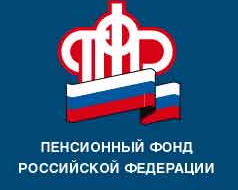                                  информируетДоставка пенсии в майские праздники в Тверской областиВ связи с майскими праздниками Отделением ПФР и УФПС Тверской области – филиалом ФГУП «Почта России»» согласован график доставки пенсий и других социальных выплат с учетом режима работы отделений почтовой связи. Так, пенсии и другие социальные выплаты можно получить:- в городских отделениях почтовой связи:2 или 3 мая – за 3,4 мая (в зависимости от режима работы);4 мая – за 4, 5 мая  и  в отдельных отделениях почтовой связи за 6 мая;6 мая - за 6 мая;7 мая – за 7 мая  и в отдельных отделениях почтовой связи за 8 мая;8 мая – за 8, 9 мая и в отдельных отделениях почтовой связи за 10 мая;10 мая – за 10 мая и в отдельных отделениях почтовой связи за 11 мая;11 мая - за 11, 12 мая;- в отделениях почтовой связи с режимом работы «понедельник, среда, пятница»:2 или 3 мая - за 3,4,5  мая и в отдельных отделениях почтовой связи за 6 мая;6 мая - за 6,7 мая и в отдельных отделениях почтовой связи за 8 и 9 мая;8 мая – за 8, 9 мая и в отдельных отделениях почтовой связи за 10,11, 12 мая;10 мая - за 10,11, 12 мая;- в отделениях почтовой связи с режимом работы «вторник, четверг, суббота»:2 или 3 мая - за 3, 4 мая и в отдельных отделениях почтовой связи – за 5,6 мая;7 мая – за 7,8, 9, 10 мая;11 мая – за 11, 12, 13 мая.Пенсионерам, получающим пенсии в кредитных учреждениях, пенсии будут перечислены в установленном порядке.                                                                                                                ГУ-УПФР в г. Вышнем Волочке                                                                           и  Вышневолоцком  районе                                                                         Тверской области (межрайонное)  